Parish of []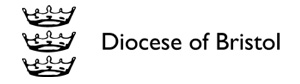 Safeguarding Recording Form - Private and Confidential This form is to be used within a parish when a concern is raised or disclosure is given. The form should be started and kept up to date by the Parish Safeguarding Officer and kept in a safe and secure location. The form can be typed or written as required. Section 4 should be kept up to date to provide a record of activity and actions taken.If you require advice regarding the use of this form please contact the Diocese Safeguarding Team, Tel: 0117 9060100 (safeguarding@bristoldiocese.org) Please fill in as many details as possibleSection 1: Who is this record about?Section 2 – What is this record about?Section 3 – Who else has been contacted? Section 4 – What are we doing?Use this section to record ongoing actions and notes of any contact with other parties regarding this situation. It is advisable to type the information into the form to aid legibility.Details of the person you are concerned about: Details of the person you are concerned about: Details of the person you are concerned about: Details of the person you are concerned about: Details of the person you are concerned about: Details of the person you are concerned about: Is this person the alleged victim or the alleged perpetrator:Is this person the alleged victim or the alleged perpetrator:Is this person the alleged victim or the alleged perpetrator:Is this person the alleged victim or the alleged perpetrator:Victim  	Perpetrator Victim  	Perpetrator Please provide as much information about the person about whom you are concerned.Please provide as much information about the person about whom you are concerned.Please provide as much information about the person about whom you are concerned.Please provide as much information about the person about whom you are concerned.Please provide as much information about the person about whom you are concerned.Please provide as much information about the person about whom you are concerned.Subject of concern is an:Adult  	Child Adult  	Child GenderGenderFemale  	Male  Surname:Forenames:Forenames:If the person is a child please provide their parent/carers details if known:If the person is a child please provide their parent/carers details if known:If the person is a child please provide their parent/carers details if known:If the person is a child please provide their parent/carers details if known:If the person is a child please provide their parent/carers details if known:If the person is a child please provide their parent/carers details if known:Surname:Forename:Forename:Address: Postcode:Postcode:Telephone number: Email:Email:Surname:Forename:Forename:Address: Postcode:Postcode:Telephone number: Email:Email:Have the parents/ carers been notified of this incident?Have the parents/ carers been notified of this incident?Have the parents/ carers been notified of this incident?Have the parents/ carers been notified of this incident?Have the parents/ carers been notified of this incident?Yes   No If Yes please provide details of what was said and what if any action has been agreed:If Yes please provide details of what was said and what if any action has been agreed:If No please explain why the child’s parents haven’t been informed:If No please explain why the child’s parents haven’t been informed:Details of the disclosure/incidentDetails of the disclosure/incidentDetails of the disclosure/incidentDetails of the disclosure/incidentDetails of the disclosure/incidentDetails of the disclosure/incidentDetails of the disclosure/incidentDetails of the disclosure/incidentDetails of the disclosure/incidentDetails of the disclosure/incidentDetails of the disclosure/incidentDetails of the disclosure/incidentDetails of the disclosure/incidentDetails of the disclosure/incidentTime and date of disclosure/ incident:Time and date of disclosure/ incident:Time:Date:Date:Date:Name and contact details of person making the disclosure/ reporting the incident:Name and contact details of person making the disclosure/ reporting the incident:Name and contact details of person making the disclosure/ reporting the incident:Name and contact details of person making the disclosure/ reporting the incident:Name and contact details of person making the disclosure/ reporting the incident:Name and contact details of person making the disclosure/ reporting the incident:Name and contact details of person making the disclosure/ reporting the incident:Name and contact details of person making the disclosure/ reporting the incident:Name and contact details of person making the disclosure/ reporting the incident:Name and contact details of person making the disclosure/ reporting the incident:Name and contact details of person making the disclosure/ reporting the incident:Name and contact details of person making the disclosure/ reporting the incident:Name and contact details of person making the disclosure/ reporting the incident:Name and contact details of person making the disclosure/ reporting the incident:Surname:Surname:Forenames: Forenames: Forenames: Forenames: Address: Address: Postcode:Postcode:Postcode:Telephone number: Telephone number: Email:Email:Email:Email:Location of disclosure/ incident:Location of disclosure/ incident:Names of anyone else (witnesses) who was present:Names of anyone else (witnesses) who was present:Names of anyone else (witnesses) who was present:Names of anyone else (witnesses) who was present:Names of anyone else (witnesses) who was present:Names of anyone else (witnesses) who was present:Names of anyone else (witnesses) who was present:Names of anyone else (witnesses) who was present:Names of anyone else (witnesses) who was present:Names of anyone else (witnesses) who was present:Names of anyone else (witnesses) who was present:Names of anyone else (witnesses) who was present:Names of anyone else (witnesses) who was present:Names of anyone else (witnesses) who was present:Position if any within the Parish/ Church:Position if any within the Parish/ Church:Position if any within the Parish/ Church:Position if any within the Parish/ Church:Position if any within the Parish/ Church:Surname:Surname:Forename:Forename:Forename:Forename:Address: Address: Postcode:Postcode:Postcode:Postcode:Telephone number: Telephone number: Email:Email:Email:Email:Record of disclosure/incident (attach any notes made by others regarding the disclosure/Incident)Record of disclosure/incident (attach any notes made by others regarding the disclosure/Incident)Record of disclosure/incident (attach any notes made by others regarding the disclosure/Incident)Record of disclosure/incident (attach any notes made by others regarding the disclosure/Incident)Record of disclosure/incident (attach any notes made by others regarding the disclosure/Incident)Record of disclosure/incident (attach any notes made by others regarding the disclosure/Incident)Record of disclosure/incident (attach any notes made by others regarding the disclosure/Incident)Record of disclosure/incident (attach any notes made by others regarding the disclosure/Incident)Record of disclosure/incident (attach any notes made by others regarding the disclosure/Incident)Record of disclosure/incident (attach any notes made by others regarding the disclosure/Incident)Record of disclosure/incident (attach any notes made by others regarding the disclosure/Incident)Record of disclosure/incident (attach any notes made by others regarding the disclosure/Incident)Record of disclosure/incident (attach any notes made by others regarding the disclosure/Incident)Record of disclosure/incident (attach any notes made by others regarding the disclosure/Incident)Has a previous referral been made:YES  NO YES  NO YES  NO Name of agencies involved already:Name of agencies involved already:Name of agencies involved already:Name of agencies involved already:Have you informed the DSA?YES  NO YES  NO YES  NO Time/Date of Discussion:Time/Date of Discussion:Time/Date of Discussion:Time/Date of Discussion:Who else have you spoken to:Your name:Your contact number:Your role:Signed: ________________________________________________________________________________________________________________________________________________________________________________________________________________Date: Date: Date: Onward referrals and external agency involvementOnward referrals and external agency involvementOnward referrals and external agency involvementOnward referrals and external agency involvementOnward referrals and external agency involvementOnward referrals and external agency involvementOnward referrals and external agency involvementOnward referrals and external agency involvementExternal referral made:  External referral made:  YES  NO YES  NO YES  NO YES  NO YES  NO YES  NO External referral made:  External referral made:    Time:Date:                               With consent: With consent: YES  NO  (If No please give reason)YES  NO  (If No please give reason)YES  NO  (If No please give reason)YES  NO  (If No please give reason)YES  NO  (If No please give reason)YES  NO  (If No please give reason)Referral form sent? Referral form sent? YES  NO  (Attach a copy of the referral form if used)YES  NO  (Attach a copy of the referral form if used)YES  NO  (Attach a copy of the referral form if used)YES  NO  (Attach a copy of the referral form if used)YES  NO  (Attach a copy of the referral form if used)YES  NO  (Attach a copy of the referral form if used)Name of social worker/ police officer/ team:Name of social worker/ police officer/ team:Telephone number: Telephone number: Outcome of referral to external agency: Outcome of referral to external agency: NFA	ongoing enquiries 	open case  	NFA	ongoing enquiries 	open case  	NFA	ongoing enquiries 	open case  	NFA	ongoing enquiries 	open case  	NFA	ongoing enquiries 	open case  	NFA	ongoing enquiries 	open case  	Other Action taken: Other Action taken: Other Action taken: Other Action taken: Other Action taken: Other Action taken: Other Action taken: Other Action taken: Details of support offered:Details of support offered:Details of support offered:Details of support offered:Details of support offered:Details of support offered:Details of support offered:Details of support offered:Name of person in the parish dealing with this referral: Name of person in the parish dealing with this referral: Signed:Date:DateDetailsResponse/ ActionSigned